                                 SAMUKTALA SIDHU KANHU COLLEGE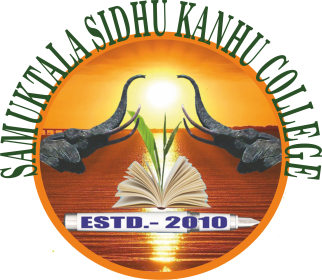                                              PO: TALESWARGURI= DIST.: ALIPURDUAR	         WB: 736206                                                                          (Affiliated to University of North Bengal)	                     Website: samuktalasidhukanhucollege..in               Estd. 2010                                           E-mail: shamuktala.sk.college@gmail.comRef No:                                                                                                                                    Date: 18.07.2022N O T I C EAdmission to B.A.3rd Semester and 5th semester (Hons.&Program Course) for the academic Session 2022-2023 will commence on and from 18.07.2022 to 31.07.2022  through online.Fees for admission to  B.A. 3rd and 5th Semester Courses are as follows:B.A. 3rd and 5th Semester General Course: Rs.1425/- B.A. 3rd and 5th Semester Honours   Course: Rs.1595/-                                                                                        Sd/-                                                                           Teacher-in-Charge,                                                                  Samuktala Sidhu Kanhu College.N.B. In case of any problem in connection with admission they are advised to contact the College Office.